“Joy of Belonging” classRomans 12:1-9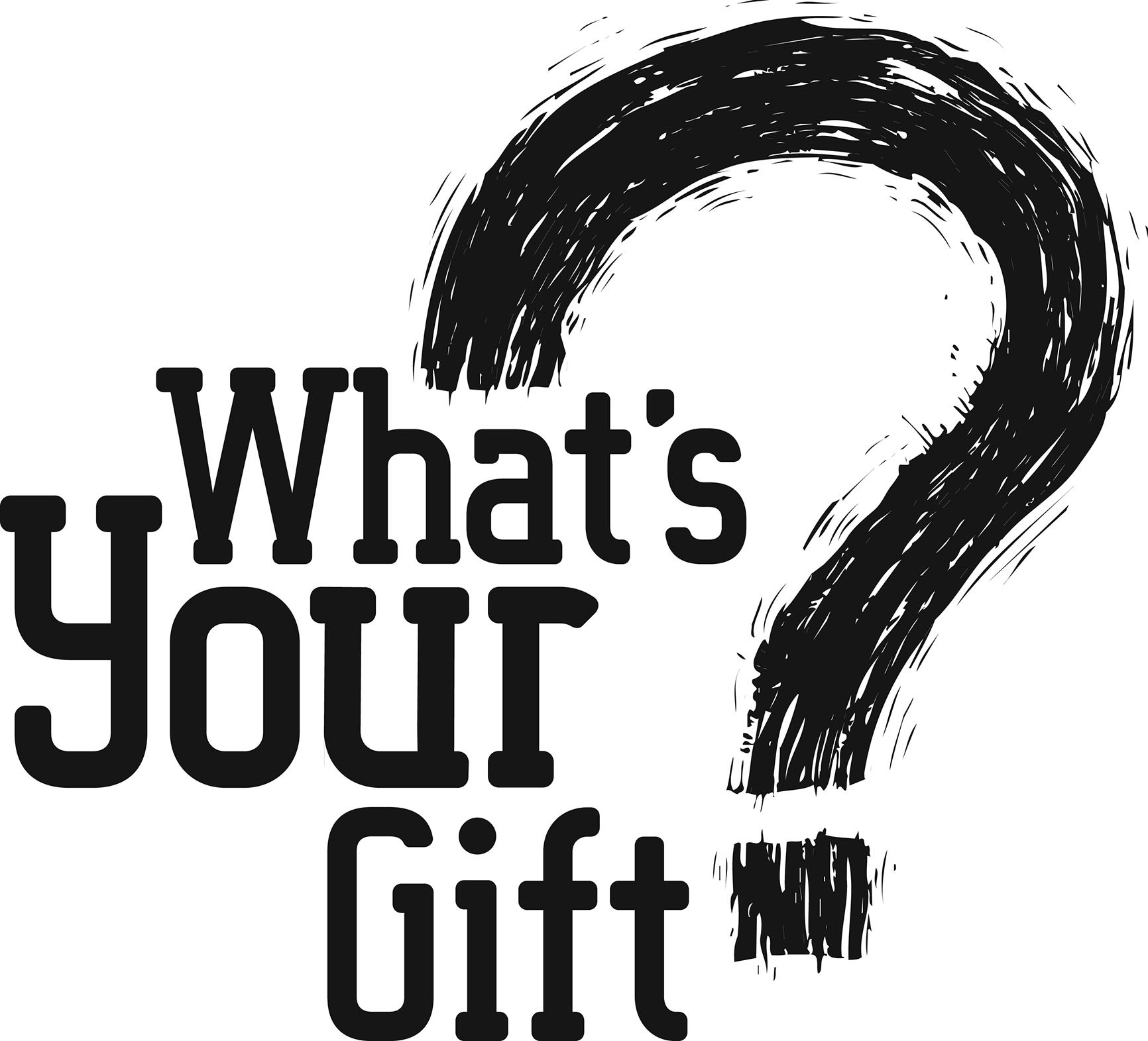 EvangelismShare with others who Jesus is and how they can become a ChristianStrengths: Compelled to introduce people to JesusWeaknesses: Witnessing without knowledge, lack of compassionProphecyProclaim the Word of God boldly and with confidenceStrengths: Bold communicator, points the way, declares truthWeaknesses: Can become confrontational, forcefulTeachingCommunicate Biblical truths in a way others can understand and learnStrengths: Loves to study, enjoys expressing why things are true, cares about spiritual growth of studentWeaknesses: In desire for depth may miss the obvious, lack of applicationEncouragmentSpeak words of life and hope to those who are struggling; inspire others to greater devotion in their Christian journeyStrengths: Strong sense of concern, compelled to help othersWeaknesses: Talks too much, doesn’t address key issues in person’s lifePastoralGuide, protect, nurture and equip believers to become fully committed followers of JesusStrengths: Emphasizes harmony, has strong motivation to leadWeaknesses: Takes advantage of others’ trustMercyShare the hurt, genuinely express sympathy and provide comfort for those in needStrengths: Interested in those who need loving careWeaknesses: Too sensitive, can take on too muchServantIdentify, assist, and support ministries within the Body thereby allowing those ministries to effectively accomplish their desired resultsStrengths: Flexible and selfless, loves to help othersWeaknesses: Can take on too much and/or be taken advantage ofGivingGive possessions and finances above the tithe to God’s work with a cheerful and willing spiritStrengths: Spirit of generosity, unique financial insights, conscientiousWeaknesses: Can be taken advantage of, become controllingAdministrationSteer God’s people into effective channels of service by understanding the resources needed to accomplish goals and plansStrengths: Initiator, likes to organize and delegateWeaknesses: Expects too muchImportant Reminders1.	The Bible instructs us to minister in many areas whether or not we have the corresponding spiritual gift(s). For example, Scripture clearly tells us that some have the following gifts, yet all are to minister in these ways.Gifts to some, Commands to all!Serving: Serve one another (Galatians 5:13)Encouraging: Encourage one another
(Hebrews 10:25)Giving: All give (2 Corinthians 9:7)Evangelism/Teaching: Make disciples
(Matthew 28:19)Showing Mercy: Be kind (Ephesians 4:32)Evangelism: All witness (Acts 1:8)2.	No matter what gift(s) we receive, the Christian virtue of love must accompany the exercise of the gifts; otherwise they will prove unfruitful. “If I speak in the tongues of men or of angels, but do not have love, I am only a resounding gong or a clanging cymbal. If I have the gift of prophecy & can fathom all mysteries and all knowledge, and if I have a faith that can move mountains, but do not have love, I am nothing. If I give all I possess to the poor and give over my body to hardship that I may boast, but do not have love, I gain nothing” (1 Corinthians 13:1-3).ConclusionYour God-given personality, talent, abilities and spiritual gifts all work together to make you uniquely you!
“If anyone serves, they should do so with the strength God provides, so that in all things God may be praised through Jesus Christ. To him be the glory and the power for ever and ever. Amen” (1 Peter 4:11).(Adapted from Faith Community, SD Rock)Commitment #6I will develop my gifts and serve alongside a team.Did you know that God SHAPEd you for significance? He has gifted you and made you uniquely you so that you can serve Him according to His purposes.In fact, we know that saved people serve people.The greatest way to serve God on earth is to serve people, whom God loves.SHAPE stands for...Spiritual Gifts.HeartAbilitiesPersonalityExperiencesGod has given you a unique mix of these characteristics. When you decided to follow Jesus, you were given spiritual gifts to use to serve others within the body of Christ. Your heart is passionate about certain things. You have some natural abilities – areas you’re naturally good at. You have a unique personality that was given to you by God. And you’ve been through a unique set of experiences.God can use a mix of all of these characteristics to help you know how and where to serve Him within the body.Serving isn’t something we want from members. It is something we want for members.Commitment #7I will own the mission, living out the Great Commission
and the Great Commandment.Our MissionGreat CommandmentJesus replied: “‘Love the Lord your God with all your heart and with all your soul and with all your mind.’ This is the first and greatest commandment. And the second is like it: ‘Love your neighbor as yourself’” (Matthew 22:37-39).Great CommissionThen Jesus came to them and said, “All authority in heaven and on earth has been given to me. Therefore go and make disciples of all nations, baptizing them in the name of the Father and of the Son and of the Holy Spirit, and teaching them to obey everything I have commanded you. And surely I am with you always, to the very end of the age” (Matthew 28:18-20).Our VisionLove GodLove PeopleServe the WorldEvery one of us can be part of the mission by following these four principles:Accept personal responsibility.Build personal relationships.Share your personal story.Give a personal invitation.Points of Passion
(20/20 Vision: Local and Global Outreach)“You will be my witnesses in Jerusalem, and in all Judea and Samaria, and to the ends of the earth” (Acts 1:8).Local: Kaimuki and the greater Honolulu areaHospitality and Compassion ministryChurch food eventsHelp for shut-insPastoral care and follow-upAltar ministryHospital and shut-ins visitationEvangelism and OutreachEvangelists/witnesses, inviters, bringersDoor to door visitationCare for local schools and other institutions (eg, Fire station, library)Nursing Home visitations and/or servicesWeb site: Help people ‘test drive’ a visitSocial mediaPromotionHome GroupsHosts and LeadersGlobal: The Whole WorldBGMCForeign missions: Missionaries and projectsWhat Can I Do?Pray (Matthew 9:37-38)Go (Isaiah 6:8-9)Give (Matthew 6:19-21)Start by writing out your story and emailing it to us at office@honoluluag.com. Share your story with others. Share Honolulu Assembly’s social media updates. And invite people to join you on Sunday.